2019Cookout ScheduleAll Dinner Times 6:00 – 7:00 pmTickets MUST be purchased by 1:00 pm the day of the scheduled dinner.Prices will be posted prior to the event: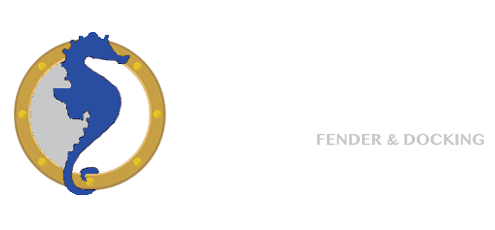 * Catered by Roland’s BBQ Catered by Fat FellasVisa & Mastercard AcceptedMaySaturday, May 25thBBQ & Fried Chicken *JuneThursday, June 13thBBQ & Fried Chicken *Thursday, June 20th BBQ & Fried Chicken *Thursday, June 27thBBQ & Fried Chicken *JulyThursday, July 4thFried Chicken & Shrimp Thursday, July 11thNo dinner is scheduled.Thursday, July 18thBBQ & Fried Chicken *Thursday, July 25thBBQ & Fried Chicken *AugustThursday, August 1st  BBQ & Fried Chicken *Thursday, August 8thBBQ & Fried Chicken *Saturday, August 31st BBQ & Fried Chicken *